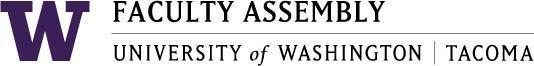 Academic Policy & Curriculum Committee January 12, 2022, Zoom 12:30-2:00 pm Agenda Recording Permission/Land AcknowledgementWelcome and IntroductionsApproval of Minutes​ from December 8, 2021 - ​Found in APCC Canvas –01.12.2022 ModuleAnnouncements:ASUWT Updates	UWCC Updates	Other updatesPolicy Issues & Other BusinessProgram Change Proposals (2)Nursing and Healthcare Leadership MajorComputer Engineering MajorNew Course Proposals (3)TBANLT 541: Advanced Modeling for Data AnalyticsT ACCT 475: Introduction to Accounting Analytics and Enterprise Resource PlanningTPSYCH 441: Psychology and the ArtsCourse Change Proposals (4)T ACCT 480: Government and Non-Profit AccountingTHLEAD 480: Healthcare Leadership FieldworkTNURS 403: Introduction to Research in HealthcareTFILM 444: Crime Narratives and SocietyGraduation Petition (Sent via Email to Committee)APCC will have 0 Student Petitions to view during this meetingLate Proposals (to be reviewed if time permits)No late proposals submitted through UWCMJoin Zoom Meeting	https://washington.zoom.us/j/91030589040  	Dial by your location        +1 253 215 8782 US (Tacoma)        +1 206 337 9723 US (Seattle)Meeting ID: 910 3058 9040